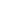 Взыскательные казанские семьи28.01.2013Более половины многодетных казанских семей отказались от предоставляемых государством земельных участков. Как рассказал на республиканском совещании в правительстве Татарстана первый заместитель министра земельных и имущественных отношений Сергей Демидов, 55% участников программы из Казани не согласились на участки в Каймарах. Все они надеются получить землю в Сокурах, где сейчас участки только переводят в муниципальную собственность.94% многодетных семей в Татарстане, без учета Казани, уже получили земельные участки. Если же включить и данные по столице республики, получится, что только 78% семей обеспечены землей. Отчитываясь перед президентом Татарстана Рустамом Миннихановым, замминистра земельных и имущественных отношений РТ Сергей Демидов, рассказал, что всего в республике подано более 21 тыс. заявлений от многодетных семей на получение участков, из них за январь – 163 заявления. На кадастровый учет поставлено порядка 22 тыс. участков. Однако 55% из 2300 казанских семей, приглашенных на выбор земли в Каймарах, отказались от нее."Я не думаю, что Каймары хуже, чем какие-то участки. Они потом согласятся, людям нужно объяснять. Мы же говорим о земельных участках для индивидуального жилья. Оно не может быть в Казани. Нам даже для многоквартирного жилья проблема найти землю. Надо четко разъяснять людям. Нужно хотя бы в грунте сделать дороги, а потом проводить туда сети", - сказал Рустам Минниханов, отметивший, что Татарстан выделяет для многодетных семей около 30% от всех земель, передаваемых семьям по России.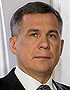 Минниханов поручил решить вопрос с землей для казанских семей и в целом по республике. Те, кто еще не подал заявления в районах, могут отказаться от участков, если они им не нужны, заявил глава Татарстана.12% годового плана за 25 дней январяВ 2013 году на строительство жилья по соципотеке выделено 7 млрд. 599 млн. рублей. И, по словам начальника управления строительства, транспорта, жилищно-коммунального хозяйства правительства Татарстана Ильдара Сибгатуллина, около 90% принятых обязательств по соципотеке уже выполнены. Уже в феврале будут сданы еще 40 тыс. кв. метров жилья.Согласно докладу министра строительства республики Ирека Файзуллина, на 25 января в Татарстане введено 282,7 тыс. кв. м. жилья, или 12% от годового задания. Из 114 объектов по социальной ипотеке на сегодняшний день сдано 19 домов. При этом еще 40 домов сейчас находятся в низкой степени готовности. Он рассказал что в 2013 году в республике будет сдано 9211 домов.Файзуллин предложил создать паспорта на каждый жилой дом, чтобы знать, когда проводить капитальный ремонт, и поставить дома на кадастровый учет до конца 2013 года."Создайте рабочую группу. Создайте таблицу, чтобы по графику мы видели динамику этого процесса", - дал поручение премьер-министру Ильдару Халикову президент Татарстана.На кого похож глава Госжилфонда?Глава Госжилфонда Талгат Абдуллин на совещании посетовал на сложности при заселении жильцов в новые дома из-за непродуманной работы принимающих здание органов. По его словам, в дом по улице Завойского, сданный еще в декабре, до сих пор не могут вселиться хозяева, так как надзорные органы еще не выполнили необходимые работы. Рустам Минниханов, в свою очередь, дал указание подумать, как можно совместить эти процедуры, чтобы не выполнять два раза одну и ту же работу."Ты похож на лектора обществознания. Сделай таблицу – учись у нашего министра. Покажи конкретно, твои доклады очень абстрактны, сделай графики", - обратился к Абудллину Минниханов, не дослушав информацию о проблемах с земельными участками для арендного строительства, которые нужно взять под контроль.На совещании было заявлено, что в республику поступили субсидии  в объеме 1,3 млрд. руб. для обеспечения жильем ветеранов, но пока не были израсходованы, так как Минрегионразвития России еще не определился со стоимостью 1 кв. метра на 2013 год. Следующий транш  на эти цели в размере около 400 млн. рублей Татарстан ожидает в июле."Газель" бумаг для аварийного жильяВ Татарстане объем аварийного жилья сейчас составляет 427 тыс. кв. метров, при этом нет полных данных по Казани. До 1 февраля республика должна отчитаться перед Фондом содействия реформированию ЖКХ по жилищным программам. По словам министра Файзуллина, несмотра на собранные со всех районов отчеты, еще предстоит «четко составить документы, чтобы мы эту "Газель" в Москву отправили"."А нельзя ее перевести в электронный вид? Сколько бумаг мы таскаем? Мы же микроавтобус возим! Это была бы экономия", - спросил Рустам Минниханов.Он предложил внести изменения в федеральный закон, чтобы документооборот регионов с Москвой по отчетам осуществлялся в электронном виде, потому что "это глупости"."Куда они эти бумаги девают? Москва и так уже переполнена. А то, что такое открытое правительство? Вот это и будет открытое правительство", - считает президент.Карина Каримова